ONE QUESTION A DAY KEEPS MRS INWOOD AT BAY!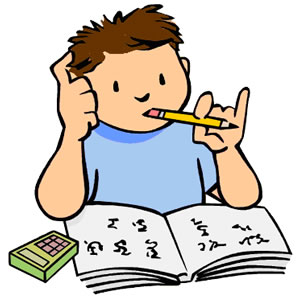 GEOGRAPHY EXAM DATESPHYSICAL PAPER: Tuesday, 22ND May, 2018HUMAN PAPER: Tuesday, 5th June, 2018DME & SKILLS PAPER: Monday, 11th June, 2018MondayMondayMondayMondayTuesdayTuesdayWednesdayWednesdayWednesdayWednesdayWednesdayThursdayThursdayThursdayThursdayThursdayFridayFridayFridayFridayFridayFridaySaturdaySaturdaySaturdaySaturdaySundaySundaySundaySundaySundayJANUARY 2018                                      JANUARY 2018                                      JANUARY 2018                                      JANUARY 2018                                      JANUARY 2018                                      JANUARY 2018                                      JANUARY 2018                                      JANUARY 2018                                      JANUARY 2018                                      JANUARY 2018                                      JANUARY 2018                                      JANUARY 2018                                      JANUARY 2018                                      JANUARY 2018                                      JANUARY 2018                                      JANUARY 2018                                      JANUARY 2018                                      JANUARY 2018                                      JANUARY 2018                                      JANUARY 2018                                      JANUARY 2018                                      JANUARY 2018                                      JANUARY 2018                                      JANUARY 2018                                      JANUARY 2018                                      JANUARY 2018                                      JANUARY 2018                                      JANUARY 2018                                      JANUARY 2018                                      JANUARY 2018                                      JANUARY 2018                                      1st What are the differences between constructive and destructive waves? (2)1st What are the differences between constructive and destructive waves? (2)1st What are the differences between constructive and destructive waves? (2)1st What are the differences between constructive and destructive waves? (2)2nd Suggest two possible effects of extreme weather in the UK? (2)2nd Suggest two possible effects of extreme weather in the UK? (2)3rd Discuss the arguments for and against expanding the capacity of London’s airports? (6)3rd Discuss the arguments for and against expanding the capacity of London’s airports? (6)3rd Discuss the arguments for and against expanding the capacity of London’s airports? (6)3rd Discuss the arguments for and against expanding the capacity of London’s airports? (6)3rd Discuss the arguments for and against expanding the capacity of London’s airports? (6)4th Explain how this landform was formed (2)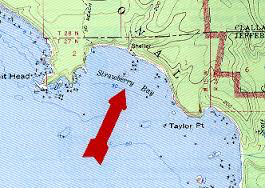 4th Explain how this landform was formed (2)4th Explain how this landform was formed (2)4th Explain how this landform was formed (2)4th Explain how this landform was formed (2)5th How can people in LICs protect their homes from tropical storms?(3)5th How can people in LICs protect their homes from tropical storms?(3)5th How can people in LICs protect their homes from tropical storms?(3)5th How can people in LICs protect their homes from tropical storms?(3)5th How can people in LICs protect their homes from tropical storms?(3)5th How can people in LICs protect their homes from tropical storms?(3)6th For a UK urban regeneration project, you have studied, explain how the are has been improved? (4)6th For a UK urban regeneration project, you have studied, explain how the are has been improved? (4)6th For a UK urban regeneration project, you have studied, explain how the are has been improved? (4)6th For a UK urban regeneration project, you have studied, explain how the are has been improved? (4)7th Explain the physical processes that happens at constructive plate margins. (4)7th Explain the physical processes that happens at constructive plate margins. (4)7th Explain the physical processes that happens at constructive plate margins. (4)7th Explain the physical processes that happens at constructive plate margins. (4)7th Explain the physical processes that happens at constructive plate margins. (4)8th Explain how hard engineering is used to protect coastal areas from the effects of storm waves. (2)8th Explain how hard engineering is used to protect coastal areas from the effects of storm waves. (2)8th Explain how hard engineering is used to protect coastal areas from the effects of storm waves. (2)8th Explain how hard engineering is used to protect coastal areas from the effects of storm waves. (2)9th Describe and explain the disadvantages of building new housing on brownfield sites. (4)9th Describe and explain the disadvantages of building new housing on brownfield sites. (4)10th Suggest two pull factors that encourage people to move cities. (2)10th Suggest two pull factors that encourage people to move cities. (2)10th Suggest two pull factors that encourage people to move cities. (2)10th Suggest two pull factors that encourage people to move cities. (2)10th Suggest two pull factors that encourage people to move cities. (2)11th Using a named example, what are the social, economic and environmental impacts of an earthquake? (6)11th Using a named example, what are the social, economic and environmental impacts of an earthquake? (6)11th Using a named example, what are the social, economic and environmental impacts of an earthquake? (6)11th Using a named example, what are the social, economic and environmental impacts of an earthquake? (6)11th Using a named example, what are the social, economic and environmental impacts of an earthquake? (6)12th Describe and explain how human development damages the coastlines? (4)12th Describe and explain how human development damages the coastlines? (4)12th Describe and explain how human development damages the coastlines? (4)12th Describe and explain how human development damages the coastlines? (4)12th Describe and explain how human development damages the coastlines? (4)12th Describe and explain how human development damages the coastlines? (4)13th Explain how the global atmospheric system affects the weather & climate of the tropics (6)13th Explain how the global atmospheric system affects the weather & climate of the tropics (6)13th Explain how the global atmospheric system affects the weather & climate of the tropics (6)13th Explain how the global atmospheric system affects the weather & climate of the tropics (6)14th Using an example, discuss how immediate and long-term responses to tropical storms helps to reduce it effects. (6)14th Using an example, discuss how immediate and long-term responses to tropical storms helps to reduce it effects. (6)14th Using an example, discuss how immediate and long-term responses to tropical storms helps to reduce it effects. (6)14th Using an example, discuss how immediate and long-term responses to tropical storms helps to reduce it effects. (6)14th Using an example, discuss how immediate and long-term responses to tropical storms helps to reduce it effects. (6)15th To what extent do you agree with this statement?‘river flooding is a natural phenomenon.’ (9)15th To what extent do you agree with this statement?‘river flooding is a natural phenomenon.’ (9)15th To what extent do you agree with this statement?‘river flooding is a natural phenomenon.’ (9)15th To what extent do you agree with this statement?‘river flooding is a natural phenomenon.’ (9)16th Explain why a waterfall is only a temporary feature on a river’s course. (4)16th Explain why a waterfall is only a temporary feature on a river’s course. (4)17th‘A city of great contrasts.’ Explain why this fat makes it difficult for Rio to overcome its economic challenges (6)17th‘A city of great contrasts.’ Explain why this fat makes it difficult for Rio to overcome its economic challenges (6)17th‘A city of great contrasts.’ Explain why this fat makes it difficult for Rio to overcome its economic challenges (6)17th‘A city of great contrasts.’ Explain why this fat makes it difficult for Rio to overcome its economic challenges (6)17th‘A city of great contrasts.’ Explain why this fat makes it difficult for Rio to overcome its economic challenges (6)18th Explain the process happening here (2)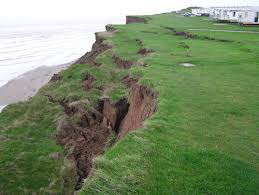 18th Explain the process happening here (2)18th Explain the process happening here (2)18th Explain the process happening here (2)18th Explain the process happening here (2)19th How can aid reduce the development gap? (4) 19th How can aid reduce the development gap? (4) 19th How can aid reduce the development gap? (4) 19th How can aid reduce the development gap? (4) 19th How can aid reduce the development gap? (4) 19th How can aid reduce the development gap? (4) 20th Using a named example, discuss the challenges created by urban growth. (9)20th Using a named example, discuss the challenges created by urban growth. (9)20th Using a named example, discuss the challenges created by urban growth. (9)20th Using a named example, discuss the challenges created by urban growth. (9)21st Explain how improving transport links can help reduce the north-south divide. (4)21st Explain how improving transport links can help reduce the north-south divide. (4)21st Explain how improving transport links can help reduce the north-south divide. (4)21st Explain how improving transport links can help reduce the north-south divide. (4)21st Explain how improving transport links can help reduce the north-south divide. (4)22nd How does the UK benefit by having close links with the rest of the world? (6)22nd How does the UK benefit by having close links with the rest of the world? (6)22nd How does the UK benefit by having close links with the rest of the world? (6)22nd How does the UK benefit by having close links with the rest of the world? (6)23rd What is a constructive plate boundary? (2)23rd What is a constructive plate boundary? (2)24th ‘Earthquakes don’t kill people, buildings do.’ Use evidence to support this statement. (4)24th ‘Earthquakes don’t kill people, buildings do.’ Use evidence to support this statement. (4)24th ‘Earthquakes don’t kill people, buildings do.’ Use evidence to support this statement. (4)24th ‘Earthquakes don’t kill people, buildings do.’ Use evidence to support this statement. (4)24th ‘Earthquakes don’t kill people, buildings do.’ Use evidence to support this statement. (4)25th What are the four types of erosion? (2)25th What are the four types of erosion? (2)25th What are the four types of erosion? (2)25th What are the four types of erosion? (2)25th What are the four types of erosion? (2)26th Explain two possible causes of climate change. (4)26th Explain two possible causes of climate change. (4)26th Explain two possible causes of climate change. (4)26th Explain two possible causes of climate change. (4)26th Explain two possible causes of climate change. (4)26th Explain two possible causes of climate change. (4)27th What is the definition of an ‘emigrant’? (1)27th What is the definition of an ‘emigrant’? (1)27th What is the definition of an ‘emigrant’? (1)27th What is the definition of an ‘emigrant’? (1)28th Use a named example to explain how squatter settlements can be improved (6)28th Use a named example to explain how squatter settlements can be improved (6)28th Use a named example to explain how squatter settlements can be improved (6)28th Use a named example to explain how squatter settlements can be improved (6)28th Use a named example to explain how squatter settlements can be improved (6)29th Evaluate the issue of large scale water transfer in the UK. (6)29th Evaluate the issue of large scale water transfer in the UK. (6)29th Evaluate the issue of large scale water transfer in the UK. (6)29th Evaluate the issue of large scale water transfer in the UK. (6)30th What is theEpicentre of an earthquake?(1)30th What is theEpicentre of an earthquake?(1)31st Explain how reducing the debt of a country might help reduce reforestation there. (2)31st Explain how reducing the debt of a country might help reduce reforestation there. (2)31st Explain how reducing the debt of a country might help reduce reforestation there. (2)31st Explain how reducing the debt of a country might help reduce reforestation there. (2)31st Explain how reducing the debt of a country might help reduce reforestation there. (2)Keep going……only 16 weeks to go until your first Geography exam!!Could you attend a Monday after school in H7?Keep going……only 16 weeks to go until your first Geography exam!!Could you attend a Monday after school in H7?Keep going……only 16 weeks to go until your first Geography exam!!Could you attend a Monday after school in H7?Keep going……only 16 weeks to go until your first Geography exam!!Could you attend a Monday after school in H7?Keep going……only 16 weeks to go until your first Geography exam!!Could you attend a Monday after school in H7?Keep going……only 16 weeks to go until your first Geography exam!!Could you attend a Monday after school in H7?Keep going……only 16 weeks to go until your first Geography exam!!Could you attend a Monday after school in H7?Keep going……only 16 weeks to go until your first Geography exam!!Could you attend a Monday after school in H7?Keep going……only 16 weeks to go until your first Geography exam!!Could you attend a Monday after school in H7?Keep going……only 16 weeks to go until your first Geography exam!!Could you attend a Monday after school in H7?Keep going……only 16 weeks to go until your first Geography exam!!Could you attend a Monday after school in H7?Keep going……only 16 weeks to go until your first Geography exam!!Could you attend a Monday after school in H7?Keep going……only 16 weeks to go until your first Geography exam!!Could you attend a Monday after school in H7?Keep going……only 16 weeks to go until your first Geography exam!!Could you attend a Monday after school in H7?Keep going……only 16 weeks to go until your first Geography exam!!Could you attend a Monday after school in H7?Keep going……only 16 weeks to go until your first Geography exam!!Could you attend a Monday after school in H7?Keep going……only 16 weeks to go until your first Geography exam!!Could you attend a Monday after school in H7?Keep going……only 16 weeks to go until your first Geography exam!!Could you attend a Monday after school in H7?Keep going……only 16 weeks to go until your first Geography exam!!Could you attend a Monday after school in H7?Keep going……only 16 weeks to go until your first Geography exam!!Could you attend a Monday after school in H7?MondayTuesdayTuesdayTuesdayTuesdayTuesdayTuesdayTuesdayTuesdayTuesdayWednesdayWednesdayWednesdayWednesdayWednesdayThursdayThursdayThursdayThursdayFridayFridayFridayFridayFridaySaturdaySaturdaySaturdaySaturdaySaturdaySundaySundayFEBRUARY 2018                                   FEBRUARY 2018                                   FEBRUARY 2018                                   FEBRUARY 2018                                   FEBRUARY 2018                                   FEBRUARY 2018                                   FEBRUARY 2018                                   FEBRUARY 2018                                   FEBRUARY 2018                                   FEBRUARY 2018                                   FEBRUARY 2018                                   FEBRUARY 2018                                   FEBRUARY 2018                                   FEBRUARY 2018                                   FEBRUARY 2018                                   FEBRUARY 2018                                   FEBRUARY 2018                                   FEBRUARY 2018                                   FEBRUARY 2018                                   FEBRUARY 2018                                   FEBRUARY 2018                                   FEBRUARY 2018                                   FEBRUARY 2018                                   FEBRUARY 2018                                   FEBRUARY 2018                                   FEBRUARY 2018                                   FEBRUARY 2018                                   FEBRUARY 2018                                   FEBRUARY 2018                                   FEBRUARY 2018                                   FEBRUARY 2018                                   Use the daily guide to revise a question a day and prepare yourself for your final exams.If you have any problems, please speak to me.Use the daily guide to revise a question a day and prepare yourself for your final exams.If you have any problems, please speak to me.Use the daily guide to revise a question a day and prepare yourself for your final exams.If you have any problems, please speak to me.Use the daily guide to revise a question a day and prepare yourself for your final exams.If you have any problems, please speak to me.Use the daily guide to revise a question a day and prepare yourself for your final exams.If you have any problems, please speak to me.Use the daily guide to revise a question a day and prepare yourself for your final exams.If you have any problems, please speak to me.Use the daily guide to revise a question a day and prepare yourself for your final exams.If you have any problems, please speak to me.Use the daily guide to revise a question a day and prepare yourself for your final exams.If you have any problems, please speak to me.Use the daily guide to revise a question a day and prepare yourself for your final exams.If you have any problems, please speak to me.Use the daily guide to revise a question a day and prepare yourself for your final exams.If you have any problems, please speak to me.Use the daily guide to revise a question a day and prepare yourself for your final exams.If you have any problems, please speak to me.Use the daily guide to revise a question a day and prepare yourself for your final exams.If you have any problems, please speak to me.Use the daily guide to revise a question a day and prepare yourself for your final exams.If you have any problems, please speak to me.Use the daily guide to revise a question a day and prepare yourself for your final exams.If you have any problems, please speak to me.Use the daily guide to revise a question a day and prepare yourself for your final exams.If you have any problems, please speak to me.1ST Outline one physical cause of flooding. (1)1ST Outline one physical cause of flooding. (1)1ST Outline one physical cause of flooding. (1)1ST Outline one physical cause of flooding. (1)2nd Explain how a spit is formed? (2)2nd Explain how a spit is formed? (2)2nd Explain how a spit is formed? (2)2nd Explain how a spit is formed? (2)2nd Explain how a spit is formed? (2)3rdExplain how a stump is formed. (3)3rdExplain how a stump is formed. (3)3rdExplain how a stump is formed. (3)3rdExplain how a stump is formed. (3)3rdExplain how a stump is formed. (3)4th Name three primary effects of a tropical storm. (3)4th Name three primary effects of a tropical storm. (3)5th Explain the differences between hard and soft engineering.6th Explain why the authorities in Rio have to cope with such a range of social challenges.  (4)6th Explain why the authorities in Rio have to cope with such a range of social challenges.  (4)6th Explain why the authorities in Rio have to cope with such a range of social challenges.  (4)6th Explain why the authorities in Rio have to cope with such a range of social challenges.  (4)6th Explain why the authorities in Rio have to cope with such a range of social challenges.  (4)6th Explain why the authorities in Rio have to cope with such a range of social challenges.  (4)6th Explain why the authorities in Rio have to cope with such a range of social challenges.  (4)6th Explain why the authorities in Rio have to cope with such a range of social challenges.  (4)6th Explain why the authorities in Rio have to cope with such a range of social challenges.  (4)7th Suggest why there is such a low rate of urbanisation in rich countries and why some show evidence of counter urbanisation. (6)7th Suggest why there is such a low rate of urbanisation in rich countries and why some show evidence of counter urbanisation. (6)7th Suggest why there is such a low rate of urbanisation in rich countries and why some show evidence of counter urbanisation. (6)7th Suggest why there is such a low rate of urbanisation in rich countries and why some show evidence of counter urbanisation. (6)7th Suggest why there is such a low rate of urbanisation in rich countries and why some show evidence of counter urbanisation. (6)8th Describe two human factors that can affect water availability. (2)8th Describe two human factors that can affect water availability. (2)8th Describe two human factors that can affect water availability. (2)8th Describe two human factors that can affect water availability. (2)9th Describe one soft engineering strategy used at the coast. (1)9th Describe one soft engineering strategy used at the coast. (1)9th Describe one soft engineering strategy used at the coast. (1)9th Describe one soft engineering strategy used at the coast. (1)9th Describe one soft engineering strategy used at the coast. (1)10th Evaluate how different levels of wealth affect the impact of an earthquake.(6)10th Evaluate how different levels of wealth affect the impact of an earthquake.(6)10th Evaluate how different levels of wealth affect the impact of an earthquake.(6)10th Evaluate how different levels of wealth affect the impact of an earthquake.(6)10th Evaluate how different levels of wealth affect the impact of an earthquake.(6)11thDescribe the global distribute of tropical storms (4)11thDescribe the global distribute of tropical storms (4)12thOutline one possible effect of water insecurity. (2)13thExplain how migration has been responsible for the growth and racial makeup of Rio’s population (6)13thExplain how migration has been responsible for the growth and racial makeup of Rio’s population (6)13thExplain how migration has been responsible for the growth and racial makeup of Rio’s population (6)13thExplain how migration has been responsible for the growth and racial makeup of Rio’s population (6)13thExplain how migration has been responsible for the growth and racial makeup of Rio’s population (6)13thExplain how migration has been responsible for the growth and racial makeup of Rio’s population (6)13thExplain how migration has been responsible for the growth and racial makeup of Rio’s population (6)13thExplain how migration has been responsible for the growth and racial makeup of Rio’s population (6)13thExplain how migration has been responsible for the growth and racial makeup of Rio’s population (6)14th   For a named hot desert, discuss the opportunities and challenges it faces in regard to its development (9)14th   For a named hot desert, discuss the opportunities and challenges it faces in regard to its development (9)14th   For a named hot desert, discuss the opportunities and challenges it faces in regard to its development (9)14th   For a named hot desert, discuss the opportunities and challenges it faces in regard to its development (9)14th   For a named hot desert, discuss the opportunities and challenges it faces in regard to its development (9)15thDescribe how the London region is providing homes for its growing population. (4)15thDescribe how the London region is providing homes for its growing population. (4)15thDescribe how the London region is providing homes for its growing population. (4)15thDescribe how the London region is providing homes for its growing population. (4)16thFully annotate (3)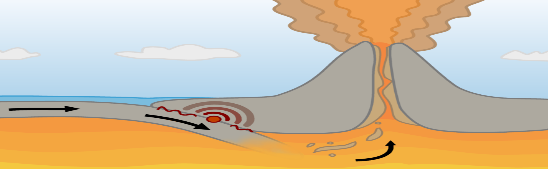 16thFully annotate (3)16thFully annotate (3)16thFully annotate (3)16thFully annotate (3)17thExplain the formation of levées. (2)17thExplain the formation of levées. (2)17thExplain the formation of levées. (2)17thExplain the formation of levées. (2)17thExplain the formation of levées. (2)18thHow successful has London been in overcoming its challenges (4)18thHow successful has London been in overcoming its challenges (4)19thExplain why the London docklands was in need of regeneration. (4)20thDescribe the primary and secondary effects of a tropical storm, Use a named example and your own knowledge (9)20thDescribe the primary and secondary effects of a tropical storm, Use a named example and your own knowledge (9)20thDescribe the primary and secondary effects of a tropical storm, Use a named example and your own knowledge (9)20thDescribe the primary and secondary effects of a tropical storm, Use a named example and your own knowledge (9)20thDescribe the primary and secondary effects of a tropical storm, Use a named example and your own knowledge (9)20thDescribe the primary and secondary effects of a tropical storm, Use a named example and your own knowledge (9)20thDescribe the primary and secondary effects of a tropical storm, Use a named example and your own knowledge (9)20thDescribe the primary and secondary effects of a tropical storm, Use a named example and your own knowledge (9)20thDescribe the primary and secondary effects of a tropical storm, Use a named example and your own knowledge (9)21th (6)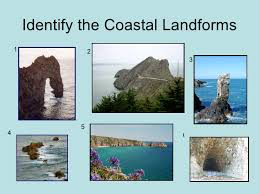 21th (6)21th (6)21th (6)21th (6)22thDescribe the immediate and long-term responses to an earthquake. (4)22thDescribe the immediate and long-term responses to an earthquake. (4)22thDescribe the immediate and long-term responses to an earthquake. (4)22thDescribe the immediate and long-term responses to an earthquake. (4)23th             Explain how both physical and human factors can influence the availability of water. (6)23th             Explain how both physical and human factors can influence the availability of water. (6)23th             Explain how both physical and human factors can influence the availability of water. (6)23th             Explain how both physical and human factors can influence the availability of water. (6)23th             Explain how both physical and human factors can influence the availability of water. (6)24thExplain how exploiting energy resources can cause environmental issues (6)24thExplain how exploiting energy resources can cause environmental issues (6)24thExplain how exploiting energy resources can cause environmental issues (6)24thExplain how exploiting energy resources can cause environmental issues (6)24thExplain how exploiting energy resources can cause environmental issues (6)25thExplain how animals have adapted to the hostile conditions in hot deserts. (4)25thExplain how animals have adapted to the hostile conditions in hot deserts. (4)26th Explain why the water deficit in some areas of the UK is increasing. (4)27thExplain why the UK’s energy mix will include both renewable and non-renewable sources in the future. (6)27thExplain why the UK’s energy mix will include both renewable and non-renewable sources in the future. (6)27thExplain why the UK’s energy mix will include both renewable and non-renewable sources in the future. (6)27thExplain why the UK’s energy mix will include both renewable and non-renewable sources in the future. (6)27thExplain why the UK’s energy mix will include both renewable and non-renewable sources in the future. (6)27thExplain why the UK’s energy mix will include both renewable and non-renewable sources in the future. (6)27thExplain why the UK’s energy mix will include both renewable and non-renewable sources in the future. (6)27thExplain why the UK’s energy mix will include both renewable and non-renewable sources in the future. (6)27thExplain why the UK’s energy mix will include both renewable and non-renewable sources in the future. (6)28thExplain how hot deserts like the Western desert can provide opportunities and challenges to development (9)28thExplain how hot deserts like the Western desert can provide opportunities and challenges to development (9)28thExplain how hot deserts like the Western desert can provide opportunities and challenges to development (9)28thExplain how hot deserts like the Western desert can provide opportunities and challenges to development (9)28thExplain how hot deserts like the Western desert can provide opportunities and challenges to development (9)Keep going……only 12 weeks to go until your first Geography exam!!Could you attend a Monday after school in H7?Keep going……only 12 weeks to go until your first Geography exam!!Could you attend a Monday after school in H7?Keep going……only 12 weeks to go until your first Geography exam!!Could you attend a Monday after school in H7?Keep going……only 12 weeks to go until your first Geography exam!!Could you attend a Monday after school in H7?Keep going……only 12 weeks to go until your first Geography exam!!Could you attend a Monday after school in H7?Keep going……only 12 weeks to go until your first Geography exam!!Could you attend a Monday after school in H7?Keep going……only 12 weeks to go until your first Geography exam!!Could you attend a Monday after school in H7?Keep going……only 12 weeks to go until your first Geography exam!!Could you attend a Monday after school in H7?Keep going……only 12 weeks to go until your first Geography exam!!Could you attend a Monday after school in H7?Keep going……only 12 weeks to go until your first Geography exam!!Could you attend a Monday after school in H7?Keep going……only 12 weeks to go until your first Geography exam!!Could you attend a Monday after school in H7?Keep going……only 12 weeks to go until your first Geography exam!!Could you attend a Monday after school in H7?Keep going……only 12 weeks to go until your first Geography exam!!Could you attend a Monday after school in H7?Keep going……only 12 weeks to go until your first Geography exam!!Could you attend a Monday after school in H7?Keep going……only 12 weeks to go until your first Geography exam!!Could you attend a Monday after school in H7?Keep going……only 12 weeks to go until your first Geography exam!!Could you attend a Monday after school in H7?MondayMondayTuesdayTuesdayTuesdayTuesdayTuesdayWednesdayWednesdayWednesdayWednesdayWednesdayWednesdayThursdayThursdayThursdayFridayFridayFridayFridayFridayFridayFridaySaturdaySaturdaySaturdaySaturdaySaturdaySundaySundayMARCH 2018                          MARCH 2018                          MARCH 2018                          MARCH 2018                          MARCH 2018                          MARCH 2018                          MARCH 2018                          MARCH 2018                          MARCH 2018                          MARCH 2018                          MARCH 2018                          MARCH 2018                          MARCH 2018                          MARCH 2018                          MARCH 2018                          MARCH 2018                          MARCH 2018                          MARCH 2018                          MARCH 2018                          MARCH 2018                          MARCH 2018                          MARCH 2018                          MARCH 2018                          MARCH 2018                          MARCH 2018                          MARCH 2018                          MARCH 2018                          MARCH 2018                          MARCH 2018                          MARCH 2018                          Keep going……Physical exam = 22nd MayHuman exam = 5th JuneFieldwork and DME exam = 11th JuneKeep going……Physical exam = 22nd MayHuman exam = 5th JuneFieldwork and DME exam = 11th JuneKeep going……Physical exam = 22nd MayHuman exam = 5th JuneFieldwork and DME exam = 11th JuneKeep going……Physical exam = 22nd MayHuman exam = 5th JuneFieldwork and DME exam = 11th JuneKeep going……Physical exam = 22nd MayHuman exam = 5th JuneFieldwork and DME exam = 11th JuneKeep going……Physical exam = 22nd MayHuman exam = 5th JuneFieldwork and DME exam = 11th JuneKeep going……Physical exam = 22nd MayHuman exam = 5th JuneFieldwork and DME exam = 11th JuneKeep going……Physical exam = 22nd MayHuman exam = 5th JuneFieldwork and DME exam = 11th JuneKeep going……Physical exam = 22nd MayHuman exam = 5th JuneFieldwork and DME exam = 11th JuneKeep going……Physical exam = 22nd MayHuman exam = 5th JuneFieldwork and DME exam = 11th JuneKeep going……Physical exam = 22nd MayHuman exam = 5th JuneFieldwork and DME exam = 11th JuneKeep going……Physical exam = 22nd MayHuman exam = 5th JuneFieldwork and DME exam = 11th JuneKeep going……Physical exam = 22nd MayHuman exam = 5th JuneFieldwork and DME exam = 11th June1st What is the definition of urbanisation? (1)1st What is the definition of urbanisation? (1)1st What is the definition of urbanisation? (1)2nd Explain how London’s growth has been affected by migration. (4)2nd Explain how London’s growth has been affected by migration. (4)2nd Explain how London’s growth has been affected by migration. (4)2nd Explain how London’s growth has been affected by migration. (4)2nd Explain how London’s growth has been affected by migration. (4)2nd Explain how London’s growth has been affected by migration. (4)2nd Explain how London’s growth has been affected by migration. (4)3rd What is a squatter development? (1)3rd What is a squatter development? (1)3rd What is a squatter development? (1)3rd What is a squatter development? (1)3rd What is a squatter development? (1)4th What is river flooding? (1)4th What is river flooding? (1)5th Compare the characteristics of constructive and destructive waves (4)5th Compare the characteristics of constructive and destructive waves (4)6th Explain the link between trade and the development gap. (4)6th Explain the link between trade and the development gap. (4)6th Explain the link between trade and the development gap. (4)6th Explain the link between trade and the development gap. (4)6th Explain the link between trade and the development gap. (4)7th Explain how water insecurity could lead to conflict. (2)7th Explain how water insecurity could lead to conflict. (2)7th Explain how water insecurity could lead to conflict. (2)7th Explain how water insecurity could lead to conflict. (2)7th Explain how water insecurity could lead to conflict. (2)7th Explain how water insecurity could lead to conflict. (2)8th Explain how and why volcanic activity can affect global climate. (4)8th Explain how and why volcanic activity can affect global climate. (4)8th Explain how and why volcanic activity can affect global climate. (4)9th Explain and describe the features of a small-scale ecosystem in the UK (4)9th Explain and describe the features of a small-scale ecosystem in the UK (4)9th Explain and describe the features of a small-scale ecosystem in the UK (4)9th Explain and describe the features of a small-scale ecosystem in the UK (4)9th Explain and describe the features of a small-scale ecosystem in the UK (4)9th Explain and describe the features of a small-scale ecosystem in the UK (4)9th Explain and describe the features of a small-scale ecosystem in the UK (4)10th Define the term interdependence.(1)10th Define the term interdependence.(1)10th Define the term interdependence.(1)10th Define the term interdependence.(1)10th Define the term interdependence.(1)11th Give one advantage & one disadvantage of soft engineering. (2)11th Give one advantage & one disadvantage of soft engineering. (2)12th Describe and explain the main plant adaptions in a tropical rainforest environment (6).12th Describe and explain the main plant adaptions in a tropical rainforest environment (6).13th Explain how the changes in London can prove positive for the people of the city. (4)13th Explain how the changes in London can prove positive for the people of the city. (4)13th Explain how the changes in London can prove positive for the people of the city. (4)13th Explain how the changes in London can prove positive for the people of the city. (4)13th Explain how the changes in London can prove positive for the people of the city. (4)14th Use one distinctive coastal landform to illustrate the erosive power of the sea. (6)14th Use one distinctive coastal landform to illustrate the erosive power of the sea. (6)14th Use one distinctive coastal landform to illustrate the erosive power of the sea. (6)14th Use one distinctive coastal landform to illustrate the erosive power of the sea. (6)14th Use one distinctive coastal landform to illustrate the erosive power of the sea. (6)14th Use one distinctive coastal landform to illustrate the erosive power of the sea. (6)15th Compare the population structure of an LIC or NEE with one for a HIC. (6)15th Compare the population structure of an LIC or NEE with one for a HIC. (6)15th Compare the population structure of an LIC or NEE with one for a HIC. (6)16th Explain, with reference to an example, why it is important to retain biodiversity in a rainforest. (4)16th Explain, with reference to an example, why it is important to retain biodiversity in a rainforest. (4)16th Explain, with reference to an example, why it is important to retain biodiversity in a rainforest. (4)16th Explain, with reference to an example, why it is important to retain biodiversity in a rainforest. (4)16th Explain, with reference to an example, why it is important to retain biodiversity in a rainforest. (4)16th Explain, with reference to an example, why it is important to retain biodiversity in a rainforest. (4)16th Explain, with reference to an example, why it is important to retain biodiversity in a rainforest. (4)17th How do the processes of deposition lead to the formation of distinctive landforms? (6)17th How do the processes of deposition lead to the formation of distinctive landforms? (6)17th How do the processes of deposition lead to the formation of distinctive landforms? (6)17th How do the processes of deposition lead to the formation of distinctive landforms? (6)17th How do the processes of deposition lead to the formation of distinctive landforms? (6)18th Describe the challenges caused by urban growth in cities in LICs. (2)18th Describe the challenges caused by urban growth in cities in LICs. (2)19th Evaluate why housing for the urban poor will prove to be a great challenge for the authorities in Rio (6)19th Evaluate why housing for the urban poor will prove to be a great challenge for the authorities in Rio (6)20th Outline two ways that water extraction for crop irrigation may affect hot desert environments. (2)20th Outline two ways that water extraction for crop irrigation may affect hot desert environments. (2)20th Outline two ways that water extraction for crop irrigation may affect hot desert environments. (2)20th Outline two ways that water extraction for crop irrigation may affect hot desert environments. (2)20th Outline two ways that water extraction for crop irrigation may affect hot desert environments. (2)21st Explain how housing and other social problems can be improved in an LIC you have studied. (9)21st Explain how housing and other social problems can be improved in an LIC you have studied. (9)21st Explain how housing and other social problems can be improved in an LIC you have studied. (9)21st Explain how housing and other social problems can be improved in an LIC you have studied. (9)21st Explain how housing and other social problems can be improved in an LIC you have studied. (9)21st Explain how housing and other social problems can be improved in an LIC you have studied. (9)22nd Explain how the distribution of population in the UK reflects both physical and human geographical factors (6)22nd Explain how the distribution of population in the UK reflects both physical and human geographical factors (6)22nd Explain how the distribution of population in the UK reflects both physical and human geographical factors (6)23rd Use a named example to describe and explain responses to river flooding (6)23rd Use a named example to describe and explain responses to river flooding (6)23rd Use a named example to describe and explain responses to river flooding (6)23rd Use a named example to describe and explain responses to river flooding (6)23rd Use a named example to describe and explain responses to river flooding (6)23rd Use a named example to describe and explain responses to river flooding (6)23rd Use a named example to describe and explain responses to river flooding (6)24th Explain how the quality of life can be improved in an LIC you have studied. (4)24th Explain how the quality of life can be improved in an LIC you have studied. (4)24th Explain how the quality of life can be improved in an LIC you have studied. (4)24th Explain how the quality of life can be improved in an LIC you have studied. (4)24th Explain how the quality of life can be improved in an LIC you have studied. (4)25th A total of 1482 earthquakes occurred in a 7 day period. Work out the average number per day and per hour. (2)25th A total of 1482 earthquakes occurred in a 7 day period. Work out the average number per day and per hour. (2)26th Suggest why the UK’s weather might be becoming more extreme (4)26th Suggest why the UK’s weather might be becoming more extreme (4)27th How does uneven development lead to disparities of global wealth? (4)27th How does uneven development lead to disparities of global wealth? (4)27th How does uneven development lead to disparities of global wealth? (4)27th How does uneven development lead to disparities of global wealth? (4)27th How does uneven development lead to disparities of global wealth? (4)28th Explain how human actions can contribute to water insecurity. (6)28th Explain how human actions can contribute to water insecurity. (6)28th Explain how human actions can contribute to water insecurity. (6)28th Explain how human actions can contribute to water insecurity. (6)28th Explain how human actions can contribute to water insecurity. (6)28th Explain how human actions can contribute to water insecurity. (6)29th Describe how river processes of transportation and deposition change downstream.  (4)29th Describe how river processes of transportation and deposition change downstream.  (4)29th Describe how river processes of transportation and deposition change downstream.  (4)30th Explain why planning & being prepared is the best option for reducing the effects of tropical storms (4)30th Explain why planning & being prepared is the best option for reducing the effects of tropical storms (4)30th Explain why planning & being prepared is the best option for reducing the effects of tropical storms (4)30th Explain why planning & being prepared is the best option for reducing the effects of tropical storms (4)30th Explain why planning & being prepared is the best option for reducing the effects of tropical storms (4)30th Explain why planning & being prepared is the best option for reducing the effects of tropical storms (4)30th Explain why planning & being prepared is the best option for reducing the effects of tropical storms (4)31st Outline how the quality of life for Rio’s population can be improved. (6)31st Outline how the quality of life for Rio’s population can be improved. (6)31st Outline how the quality of life for Rio’s population can be improved. (6)31st Outline how the quality of life for Rio’s population can be improved. (6)31st Outline how the quality of life for Rio’s population can be improved. (6)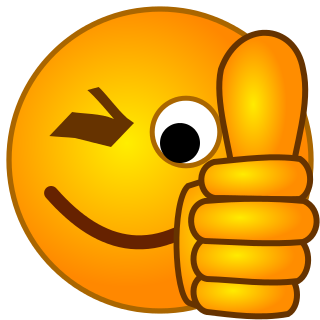 MondayMondayTuesdayTuesdayTuesdayTuesdayTuesdayWednesdayWednesdayWednesdayWednesdayWednesdayWednesdayThursdayThursdayThursdayThursdayFridayFridayFridayFridayFridayFridaySaturdaySaturdaySaturdaySaturdaySaturdaySundaySundayAPRIL 2018                    APRIL 2018                    APRIL 2018                    APRIL 2018                    APRIL 2018                    APRIL 2018                    APRIL 2018                    APRIL 2018                    APRIL 2018                    APRIL 2018                    APRIL 2018                    APRIL 2018                    APRIL 2018                    APRIL 2018                    APRIL 2018                    APRIL 2018                    APRIL 2018                    APRIL 2018                    APRIL 2018                    APRIL 2018                    APRIL 2018                    APRIL 2018                    APRIL 2018                    APRIL 2018                    APRIL 2018                    APRIL 2018                    APRIL 2018                    APRIL 2018                    APRIL 2018                    APRIL 2018                    Keep going……Just think about what techniques you are using for revision – are they working or is it just not going in? Find something that works for you and not just because your friends are doing it. Keep going……Just think about what techniques you are using for revision – are they working or is it just not going in? Find something that works for you and not just because your friends are doing it. Keep going……Just think about what techniques you are using for revision – are they working or is it just not going in? Find something that works for you and not just because your friends are doing it. Keep going……Just think about what techniques you are using for revision – are they working or is it just not going in? Find something that works for you and not just because your friends are doing it. Keep going……Just think about what techniques you are using for revision – are they working or is it just not going in? Find something that works for you and not just because your friends are doing it. Keep going……Just think about what techniques you are using for revision – are they working or is it just not going in? Find something that works for you and not just because your friends are doing it. Keep going……Just think about what techniques you are using for revision – are they working or is it just not going in? Find something that works for you and not just because your friends are doing it. Keep going……Just think about what techniques you are using for revision – are they working or is it just not going in? Find something that works for you and not just because your friends are doing it. Keep going……Just think about what techniques you are using for revision – are they working or is it just not going in? Find something that works for you and not just because your friends are doing it. Keep going……Just think about what techniques you are using for revision – are they working or is it just not going in? Find something that works for you and not just because your friends are doing it. Keep going……Just think about what techniques you are using for revision – are they working or is it just not going in? Find something that works for you and not just because your friends are doing it. Keep going……Just think about what techniques you are using for revision – are they working or is it just not going in? Find something that works for you and not just because your friends are doing it. Keep going……Just think about what techniques you are using for revision – are they working or is it just not going in? Find something that works for you and not just because your friends are doing it. Keep going……Just think about what techniques you are using for revision – are they working or is it just not going in? Find something that works for you and not just because your friends are doing it. Keep going……Just think about what techniques you are using for revision – are they working or is it just not going in? Find something that works for you and not just because your friends are doing it. Keep going……Just think about what techniques you are using for revision – are they working or is it just not going in? Find something that works for you and not just because your friends are doing it. Keep going……Just think about what techniques you are using for revision – are they working or is it just not going in? Find something that works for you and not just because your friends are doing it. Keep going……Just think about what techniques you are using for revision – are they working or is it just not going in? Find something that works for you and not just because your friends are doing it. Keep going……Just think about what techniques you are using for revision – are they working or is it just not going in? Find something that works for you and not just because your friends are doing it. Keep going……Just think about what techniques you are using for revision – are they working or is it just not going in? Find something that works for you and not just because your friends are doing it. Keep going……Just think about what techniques you are using for revision – are they working or is it just not going in? Find something that works for you and not just because your friends are doing it. Keep going……Just think about what techniques you are using for revision – are they working or is it just not going in? Find something that works for you and not just because your friends are doing it. Keep going……Just think about what techniques you are using for revision – are they working or is it just not going in? Find something that works for you and not just because your friends are doing it. Keep going……Just think about what techniques you are using for revision – are they working or is it just not going in? Find something that works for you and not just because your friends are doing it. Keep going……Just think about what techniques you are using for revision – are they working or is it just not going in? Find something that works for you and not just because your friends are doing it. Keep going……Just think about what techniques you are using for revision – are they working or is it just not going in? Find something that works for you and not just because your friends are doing it. Keep going……Just think about what techniques you are using for revision – are they working or is it just not going in? Find something that works for you and not just because your friends are doing it. Keep going……Just think about what techniques you are using for revision – are they working or is it just not going in? Find something that works for you and not just because your friends are doing it. 1st What is a megacity? (1)1st What is a megacity? (1)2nd Describe the causes of tropical storms.  (2)2nd Describe the causes of tropical storms.  (2)3rd Suggest reasons for a difference in the rate of urbanisation in HICs vs LIC. (6)3rd Suggest reasons for a difference in the rate of urbanisation in HICs vs LIC. (6)3rd Suggest reasons for a difference in the rate of urbanisation in HICs vs LIC. (6)3rd Suggest reasons for a difference in the rate of urbanisation in HICs vs LIC. (6)3rd Suggest reasons for a difference in the rate of urbanisation in HICs vs LIC. (6)4th What is meant by the termafforestation? (1)4th What is meant by the termafforestation? (1)4th What is meant by the termafforestation? (1)4th What is meant by the termafforestation? (1)4th What is meant by the termafforestation? (1)4th What is meant by the termafforestation? (1)5th Explain how being a former colony may affect a country’s economic development (3)5th Explain how being a former colony may affect a country’s economic development (3)5th Explain how being a former colony may affect a country’s economic development (3)5th Explain how being a former colony may affect a country’s economic development (3)6th Evaluate how the economic development can be linked to the DTM. (6)6th Evaluate how the economic development can be linked to the DTM. (6)6th Evaluate how the economic development can be linked to the DTM. (6)6th Evaluate how the economic development can be linked to the DTM. (6)6th Evaluate how the economic development can be linked to the DTM. (6)6th Evaluate how the economic development can be linked to the DTM. (6)7th Discuss whether trade or aid is the best way for poorer countries to develop. (9)7th Discuss whether trade or aid is the best way for poorer countries to develop. (9)7th Discuss whether trade or aid is the best way for poorer countries to develop. (9)7th Discuss whether trade or aid is the best way for poorer countries to develop. (9)7th Discuss whether trade or aid is the best way for poorer countries to develop. (9)8th Describe two types of weather hazards that could affect the UK (4)8th Describe two types of weather hazards that could affect the UK (4)9th Suggest how human activity may contribute to desertification in areas on the fringes of hot deserts? (6)9th Suggest how human activity may contribute to desertification in areas on the fringes of hot deserts? (6)10th Explain the factors affecting river discharge (4)10th Explain the factors affecting river discharge (4)10th Explain the factors affecting river discharge (4)10th Explain the factors affecting river discharge (4)10th Explain the factors affecting river discharge (4)11th To what extent is climate change likely to affect tropical storms in the future? (9)11th To what extent is climate change likely to affect tropical storms in the future? (9)11th To what extent is climate change likely to affect tropical storms in the future? (9)11th To what extent is climate change likely to affect tropical storms in the future? (9)11th To what extent is climate change likely to affect tropical storms in the future? (9)11th To what extent is climate change likely to affect tropical storms in the future? (9)12th Draw a labelled sketch of a population pyramid for a country in stage 2 of the DTM. (3)12th Draw a labelled sketch of a population pyramid for a country in stage 2 of the DTM. (3)12th Draw a labelled sketch of a population pyramid for a country in stage 2 of the DTM. (3)12th Draw a labelled sketch of a population pyramid for a country in stage 2 of the DTM. (3)13th Evaluate whether the SNWTP is worth the enormous costs involved. (9)13th Evaluate whether the SNWTP is worth the enormous costs involved. (9)13th Evaluate whether the SNWTP is worth the enormous costs involved. (9)13th Evaluate whether the SNWTP is worth the enormous costs involved. (9)13th Evaluate whether the SNWTP is worth the enormous costs involved. (9)13th Evaluate whether the SNWTP is worth the enormous costs involved. (9)14th Use a named example to discuss the immediate and long-term responses to an earthquake. (9)14th Use a named example to discuss the immediate and long-term responses to an earthquake. (9)14th Use a named example to discuss the immediate and long-term responses to an earthquake. (9)14th Use a named example to discuss the immediate and long-term responses to an earthquake. (9)14th Use a named example to discuss the immediate and long-term responses to an earthquake. (9)15th Using an example of a local water transfer scheme, explain how water supply has been made more sustainable. (6)15th Using an example of a local water transfer scheme, explain how water supply has been made more sustainable. (6)16th What factors affect the processes operating along a stretch of coastline? (6)16th What factors affect the processes operating along a stretch of coastline? (6)17th Describe how soft engineering methods are used to protect coastal areas. (2)17th Describe how soft engineering methods are used to protect coastal areas. (2)17th Describe how soft engineering methods are used to protect coastal areas. (2)17th Describe how soft engineering methods are used to protect coastal areas. (2)17th Describe how soft engineering methods are used to protect coastal areas. (2)18th What are the advantages and disadvantages of hard engineering at the coast? (6)18th What are the advantages and disadvantages of hard engineering at the coast? (6)18th What are the advantages and disadvantages of hard engineering at the coast? (6)18th What are the advantages and disadvantages of hard engineering at the coast? (6)18th What are the advantages and disadvantages of hard engineering at the coast? (6)18th What are the advantages and disadvantages of hard engineering at the coast? (6)19th Explain why tourism reduces the development gap. (4)19th Explain why tourism reduces the development gap. (4)19th Explain why tourism reduces the development gap. (4)19th Explain why tourism reduces the development gap. (4)20th How does uneven development cause international migration? (4)20th How does uneven development cause international migration? (4)20th How does uneven development cause international migration? (4)20th How does uneven development cause international migration? (4)20th How does uneven development cause international migration? (4)20th How does uneven development cause international migration? (4)21st Outline one positive economic impact of deforestation. (1)21st Outline one positive economic impact of deforestation. (1)21st Outline one positive economic impact of deforestation. (1)21st Outline one positive economic impact of deforestation. (1)21st Outline one positive economic impact of deforestation. (1)22nd Outline one advantage and one disadvantage of receiving long term aid. (2)22nd Outline one advantage and one disadvantage of receiving long term aid. (2)23rd Evaluate the success of a local scheme for increasing sustainable water supplies. (4)23rd Evaluate the success of a local scheme for increasing sustainable water supplies. (4)24th Describe the effects of weathering and mass movement on a cliffed coastline. (6)24th Describe the effects of weathering and mass movement on a cliffed coastline. (6)24th Describe the effects of weathering and mass movement on a cliffed coastline. (6)24th Describe the effects of weathering and mass movement on a cliffed coastline. (6)24th Describe the effects of weathering and mass movement on a cliffed coastline. (6)25th How has the development of IT affected the growth and characteristics of the UKs economy? (6)25th How has the development of IT affected the growth and characteristics of the UKs economy? (6)25th How has the development of IT affected the growth and characteristics of the UKs economy? (6)25th How has the development of IT affected the growth and characteristics of the UKs economy? (6)25th How has the development of IT affected the growth and characteristics of the UKs economy? (6)25th How has the development of IT affected the growth and characteristics of the UKs economy? (6)26th To what extent do TNC improve economic development and QOL in LICs and NEEs? (9)26th To what extent do TNC improve economic development and QOL in LICs and NEEs? (9)26th To what extent do TNC improve economic development and QOL in LICs and NEEs? (9)26th To what extent do TNC improve economic development and QOL in LICs and NEEs? (9)27th Explain the costs and benefits involved in strategies to increase water supply. (6)27th Explain the costs and benefits involved in strategies to increase water supply. (6)27th Explain the costs and benefits involved in strategies to increase water supply. (6)27th Explain the costs and benefits involved in strategies to increase water supply. (6)27th Explain the costs and benefits involved in strategies to increase water supply. (6)27th Explain the costs and benefits involved in strategies to increase water supply. (6)28th ‘The regeneration of London has been a success’. Discuss this statement (9)28th ‘The regeneration of London has been a success’. Discuss this statement (9)28th ‘The regeneration of London has been a success’. Discuss this statement (9)28th ‘The regeneration of London has been a success’. Discuss this statement (9)28th ‘The regeneration of London has been a success’. Discuss this statement (9)29th Describe how the shape of a river valley changes downstream. (4)29th Describe how the shape of a river valley changes downstream. (4)30th What is a TNC? (1)30th What is a TNC? (1)MondayMondayMondayMondayMondayTuesdayTuesdayTuesdayTuesdayWednesdayWednesdayWednesdayWednesdayWednesdayThursdayThursdayThursdayThursdayFridayFridaySaturdaySaturdaySaturdaySaturdaySaturdaySundaySundaySundaySundaySundayMAY 2018             MAY 2018             MAY 2018             MAY 2018             MAY 2018             MAY 2018             MAY 2018             MAY 2018             MAY 2018             MAY 2018             MAY 2018             MAY 2018             MAY 2018             MAY 2018             MAY 2018             MAY 2018             MAY 2018             MAY 2018             MAY 2018             MAY 2018             MAY 2018             MAY 2018             MAY 2018             MAY 2018             MAY 2018             MAY 2018             MAY 2018             MAY 2018             MAY 2018             MAY 2018             22 days left before your first geography exam. Make your result the best you can!!22 days left before your first geography exam. Make your result the best you can!!22 days left before your first geography exam. Make your result the best you can!!22 days left before your first geography exam. Make your result the best you can!!22 days left before your first geography exam. Make your result the best you can!!1st Explain two ways in which you analysed your physical geography data. (6)1st Explain two ways in which you analysed your physical geography data. (6)1st Explain two ways in which you analysed your physical geography data. (6)1st Explain two ways in which you analysed your physical geography data. (6)2nd Explain one factor about your own primary data which could have affected your results (3)2nd Explain one factor about your own primary data which could have affected your results (3)2nd Explain one factor about your own primary data which could have affected your results (3)2nd Explain one factor about your own primary data which could have affected your results (3)2nd Explain one factor about your own primary data which could have affected your results (3)3rd Suggest how conflict can affect the level of development in a country (3)3rd Suggest how conflict can affect the level of development in a country (3)3rd Suggest how conflict can affect the level of development in a country (3)3rd Suggest how conflict can affect the level of development in a country (3)4th How can debt relief help to improve the statues of women? (4)4th How can debt relief help to improve the statues of women? (4)5th For any named example, evaluate the strategies used to manage traffic congestion (6)5th For any named example, evaluate the strategies used to manage traffic congestion (6)5th For any named example, evaluate the strategies used to manage traffic congestion (6)5th For any named example, evaluate the strategies used to manage traffic congestion (6)5th For any named example, evaluate the strategies used to manage traffic congestion (6)6th Explain why city planners must consider more than just the environment to achieve urban sustainability. (6)6th Explain why city planners must consider more than just the environment to achieve urban sustainability. (6)6th Explain why city planners must consider more than just the environment to achieve urban sustainability. (6)6th Explain why city planners must consider more than just the environment to achieve urban sustainability. (6)6th Explain why city planners must consider more than just the environment to achieve urban sustainability. (6)7th Draw an annotated diagram to explain why earthquakes occur at destructive plate margins. (4)7th Draw an annotated diagram to explain why earthquakes occur at destructive plate margins. (4)7th Draw an annotated diagram to explain why earthquakes occur at destructive plate margins. (4)7th Draw an annotated diagram to explain why earthquakes occur at destructive plate margins. (4)7th Draw an annotated diagram to explain why earthquakes occur at destructive plate margins. (4)8th Evaluate the main impacts of the flooding in Boscastle. (6)8th Evaluate the main impacts of the flooding in Boscastle. (6)8th Evaluate the main impacts of the flooding in Boscastle. (6)8th Evaluate the main impacts of the flooding in Boscastle. (6)9th Outline how earthquakes are measured using the Richter Scale. (2)9th Outline how earthquakes are measured using the Richter Scale. (2)9th Outline how earthquakes are measured using the Richter Scale. (2)9th Outline how earthquakes are measured using the Richter Scale. (2)9th Outline how earthquakes are measured using the Richter Scale. (2)10th To what extent is the HDI the most effective measure of development? (6)10th To what extent is the HDI the most effective measure of development? (6)10th To what extent is the HDI the most effective measure of development? (6)10th To what extent is the HDI the most effective measure of development? (6)11th Explain the UK’s attempts to respond to changing demands for food. (4)11th Explain the UK’s attempts to respond to changing demands for food. (4)12th Outline one environmental impact of deforestation. (2)12th Outline one environmental impact of deforestation. (2)12th Outline one environmental impact of deforestation. (2)12th Outline one environmental impact of deforestation. (2)12th Outline one environmental impact of deforestation. (2)13th What is a statistical technique you used to analyse your fieldwork data? (1)13th What is a statistical technique you used to analyse your fieldwork data? (1)13th What is a statistical technique you used to analyse your fieldwork data? (1)13th What is a statistical technique you used to analyse your fieldwork data? (1)13th What is a statistical technique you used to analyse your fieldwork data? (1)14th Use a range of development indicators to explain the difference between SOL and QOL. (6 marks)14th Use a range of development indicators to explain the difference between SOL and QOL. (6 marks)14th Use a range of development indicators to explain the difference between SOL and QOL. (6 marks)14th Use a range of development indicators to explain the difference between SOL and QOL. (6 marks)14th Use a range of development indicators to explain the difference between SOL and QOL. (6 marks)15th Examine why a system of managed retreat may not be appropriate at the coast. (6)15th Examine why a system of managed retreat may not be appropriate at the coast. (6)15th Examine why a system of managed retreat may not be appropriate at the coast. (6)15th Examine why a system of managed retreat may not be appropriate at the coast. (6)16th Explain why the majority of earthquakes and volcanoes occur at plate margins (4)16th Explain why the majority of earthquakes and volcanoes occur at plate margins (4)16th Explain why the majority of earthquakes and volcanoes occur at plate margins (4)16th Explain why the majority of earthquakes and volcanoes occur at plate margins (4)16th Explain why the majority of earthquakes and volcanoes occur at plate margins (4)17th Explain how selective logging can help make tropical rainforest use more sustainable. (3)17th Explain how selective logging can help make tropical rainforest use more sustainable. (3)17th Explain how selective logging can help make tropical rainforest use more sustainable. (3)17th Explain how selective logging can help make tropical rainforest use more sustainable. (3)18th Evaluate the reliability of your human fieldwork conclusions (9)18th Evaluate the reliability of your human fieldwork conclusions (9)19th Justify one of your primary data collection methods used in your fieldwork. (4)19th Justify one of your primary data collection methods used in your fieldwork. (4)19th Justify one of your primary data collection methods used in your fieldwork. (4)19th Justify one of your primary data collection methods used in your fieldwork. (4)19th Justify one of your primary data collection methods used in your fieldwork. (4)20th Discuss how Nigeria has a growing influence in Africa’s social, economic and environment development (9)20th Discuss how Nigeria has a growing influence in Africa’s social, economic and environment development (9)20th Discuss how Nigeria has a growing influence in Africa’s social, economic and environment development (9)20th Discuss how Nigeria has a growing influence in Africa’s social, economic and environment development (9)20th Discuss how Nigeria has a growing influence in Africa’s social, economic and environment development (9)21st Explain how management strategies help to lower the risk of flooding in areas such as Boscastle. (6)21st Explain how management strategies help to lower the risk of flooding in areas such as Boscastle. (6)21st Explain how management strategies help to lower the risk of flooding in areas such as Boscastle. (6)21st Explain how management strategies help to lower the risk of flooding in areas such as Boscastle. (6)21st Explain how management strategies help to lower the risk of flooding in areas such as Boscastle. (6)22ndPHYSICAL EXAM PAPER – 1.45PM22ndPHYSICAL EXAM PAPER – 1.45PM22ndPHYSICAL EXAM PAPER – 1.45PM22ndPHYSICAL EXAM PAPER – 1.45PM23rd Explain how poor trade links might affect a country’s development. (2)23rd Explain how poor trade links might affect a country’s development. (2)23rd Explain how poor trade links might affect a country’s development. (2)23rd Explain how poor trade links might affect a country’s development. (2)23rd Explain how poor trade links might affect a country’s development. (2)24th Use examples to explain why both demand and supply affect the sustainable use of water (6)24th Use examples to explain why both demand and supply affect the sustainable use of water (6)24th Use examples to explain why both demand and supply affect the sustainable use of water (6)24th Use examples to explain why both demand and supply affect the sustainable use of water (6)25th Explain one advantage of using a line graph. (2)25th Explain one advantage of using a line graph. (2)26th Explain one way in which you could have made your data collection more reliable. (2)26th Explain one way in which you could have made your data collection more reliable. (2)26th Explain one way in which you could have made your data collection more reliable. (2)26th Explain one way in which you could have made your data collection more reliable. (2)26th Explain one way in which you could have made your data collection more reliable. (2)27th How can the manufacturing industry stimulate economic development? (4)27th How can the manufacturing industry stimulate economic development? (4)27th How can the manufacturing industry stimulate economic development? (4)27th How can the manufacturing industry stimulate economic development? (4)27th How can the manufacturing industry stimulate economic development? (4)28th Assess the costs and benefits of TNCs in Nigeria. (6)28th Assess the costs and benefits of TNCs in Nigeria. (6)28th Assess the costs and benefits of TNCs in Nigeria. (6)28th Assess the costs and benefits of TNCs in Nigeria. (6)28th Assess the costs and benefits of TNCs in Nigeria. (6)29th How can roads and rail development improve the UK’s economy? (6)29th How can roads and rail development improve the UK’s economy? (6)29th How can roads and rail development improve the UK’s economy? (6)29th How can roads and rail development improve the UK’s economy? (6)30th What is the difference between a key question and a hypothesis? (1)30th What is the difference between a key question and a hypothesis? (1)30th What is the difference between a key question and a hypothesis? (1)30th What is the difference between a key question and a hypothesis? (1)30th What is the difference between a key question and a hypothesis? (1)31st ‘The rainforest is more valuable when left intact that when destroyed.’ Use a case study to support or challenge this way. (9)31st ‘The rainforest is more valuable when left intact that when destroyed.’ Use a case study to support or challenge this way. (9)31st ‘The rainforest is more valuable when left intact that when destroyed.’ Use a case study to support or challenge this way. (9)31st ‘The rainforest is more valuable when left intact that when destroyed.’ Use a case study to support or challenge this way. (9)One down and two to go…..11 days and it will all be over for Geography!!One down and two to go…..11 days and it will all be over for Geography!!One down and two to go…..11 days and it will all be over for Geography!!One down and two to go…..11 days and it will all be over for Geography!!One down and two to go…..11 days and it will all be over for Geography!!One down and two to go…..11 days and it will all be over for Geography!!One down and two to go…..11 days and it will all be over for Geography!!One down and two to go…..11 days and it will all be over for Geography!!One down and two to go…..11 days and it will all be over for Geography!!One down and two to go…..11 days and it will all be over for Geography!!One down and two to go…..11 days and it will all be over for Geography!!One down and two to go…..11 days and it will all be over for Geography!!MondayMondayMondayTuesdayTuesdayTuesdayTuesdayTuesdayWednesdayWednesdayWednesdayWednesdayThursdayThursdayThursdayThursdayFridayFridayFridayFridayFridaySaturdaySaturdaySaturdaySaturdaySaturdaySaturdaySundaySundaySundayJUNE 2018             JUNE 2018             JUNE 2018             JUNE 2018             JUNE 2018             JUNE 2018             JUNE 2018             JUNE 2018             JUNE 2018             JUNE 2018             JUNE 2018             JUNE 2018             JUNE 2018             JUNE 2018             JUNE 2018             JUNE 2018             JUNE 2018             JUNE 2018             JUNE 2018             JUNE 2018             JUNE 2018             JUNE 2018             JUNE 2018             JUNE 2018             JUNE 2018             JUNE 2018             JUNE 2018             JUNE 2018             JUNE 2018             JUNE 2018             You are so close now……keep trying YOUR best and do yourself proud.You are so close now……keep trying YOUR best and do yourself proud.You are so close now……keep trying YOUR best and do yourself proud.You are so close now……keep trying YOUR best and do yourself proud.You are so close now……keep trying YOUR best and do yourself proud.You are so close now……keep trying YOUR best and do yourself proud.You are so close now……keep trying YOUR best and do yourself proud.You are so close now……keep trying YOUR best and do yourself proud.You are so close now……keep trying YOUR best and do yourself proud.You are so close now……keep trying YOUR best and do yourself proud.You are so close now……keep trying YOUR best and do yourself proud.You are so close now……keep trying YOUR best and do yourself proud.You are so close now……keep trying YOUR best and do yourself proud.You are so close now……keep trying YOUR best and do yourself proud.You are so close now……keep trying YOUR best and do yourself proud.You are so close now……keep trying YOUR best and do yourself proud.1st Explain the causes and impacts of de-industrialisation in the UK. (6)1st Explain the causes and impacts of de-industrialisation in the UK. (6)1st Explain the causes and impacts of de-industrialisation in the UK. (6)1st Explain the causes and impacts of de-industrialisation in the UK. (6)1st Explain the causes and impacts of de-industrialisation in the UK. (6)2nd How do science and business parks provide opportunities for regional economic growth. (6)2nd How do science and business parks provide opportunities for regional economic growth. (6)2nd How do science and business parks provide opportunities for regional economic growth. (6)2nd How do science and business parks provide opportunities for regional economic growth. (6)2nd How do science and business parks provide opportunities for regional economic growth. (6)2nd How do science and business parks provide opportunities for regional economic growth. (6)3rd Explain how economic growth can have harmful impacts on the environment (6)3rd Explain how economic growth can have harmful impacts on the environment (6)3rd Explain how economic growth can have harmful impacts on the environment (6)4th Explain why aid in Nigeria may not be used effectively.  (4)4th Explain why aid in Nigeria may not be used effectively.  (4)4th Explain why aid in Nigeria may not be used effectively.  (4)5thHUMAN EXAM PAPER – 1.45PM5thHUMAN EXAM PAPER – 1.45PM5thHUMAN EXAM PAPER – 1.45PM5thHUMAN EXAM PAPER – 1.45PM5thHUMAN EXAM PAPER – 1.45PM6th ‘Human activities are the main cause of climate change over the last 200 years’. Discuss this statement (6)6th ‘Human activities are the main cause of climate change over the last 200 years’. Discuss this statement (6)6th ‘Human activities are the main cause of climate change over the last 200 years’. Discuss this statement (6)6th ‘Human activities are the main cause of climate change over the last 200 years’. Discuss this statement (6)7th Identify two risk when taking part in coastal fieldwork (2)7th Identify two risk when taking part in coastal fieldwork (2)7th Identify two risk when taking part in coastal fieldwork (2)7th Identify two risk when taking part in coastal fieldwork (2)8th Justify a graphical technique used in your fieldwork (4)8th Justify a graphical technique used in your fieldwork (4)8th Justify a graphical technique used in your fieldwork (4)8th Justify a graphical technique used in your fieldwork (4)8th Justify a graphical technique used in your fieldwork (4)9th Assess the effectiveness of your data collection methods in helping you to answer your original hypothesis. (9)9th Assess the effectiveness of your data collection methods in helping you to answer your original hypothesis. (9)9th Assess the effectiveness of your data collection methods in helping you to answer your original hypothesis. (9)9th Assess the effectiveness of your data collection methods in helping you to answer your original hypothesis. (9)9th Assess the effectiveness of your data collection methods in helping you to answer your original hypothesis. (9)9th Assess the effectiveness of your data collection methods in helping you to answer your original hypothesis. (9)10th What is an anomaly? (1)10th What is an anomaly? (1)10th What is an anomaly? (1)11th DAY OFFSKILLS and DME EXAM PAPER – 1.45PM11th DAY OFFSKILLS and DME EXAM PAPER – 1.45PM11th DAY OFFSKILLS and DME EXAM PAPER – 1.45PM12th ENJOY YOUR SUMMER.SEE YOU ON RESULTS DAY – THURSDAY 23rd AUGUST.12th ENJOY YOUR SUMMER.SEE YOU ON RESULTS DAY – THURSDAY 23rd AUGUST.12th ENJOY YOUR SUMMER.SEE YOU ON RESULTS DAY – THURSDAY 23rd AUGUST.12th ENJOY YOUR SUMMER.SEE YOU ON RESULTS DAY – THURSDAY 23rd AUGUST.12th ENJOY YOUR SUMMER.SEE YOU ON RESULTS DAY – THURSDAY 23rd AUGUST.12th ENJOY YOUR SUMMER.SEE YOU ON RESULTS DAY – THURSDAY 23rd AUGUST.12th ENJOY YOUR SUMMER.SEE YOU ON RESULTS DAY – THURSDAY 23rd AUGUST.12th ENJOY YOUR SUMMER.SEE YOU ON RESULTS DAY – THURSDAY 23rd AUGUST.12th ENJOY YOUR SUMMER.SEE YOU ON RESULTS DAY – THURSDAY 23rd AUGUST.12th ENJOY YOUR SUMMER.SEE YOU ON RESULTS DAY – THURSDAY 23rd AUGUST.12th ENJOY YOUR SUMMER.SEE YOU ON RESULTS DAY – THURSDAY 23rd AUGUST.12th ENJOY YOUR SUMMER.SEE YOU ON RESULTS DAY – THURSDAY 23rd AUGUST.12th ENJOY YOUR SUMMER.SEE YOU ON RESULTS DAY – THURSDAY 23rd AUGUST.12th ENJOY YOUR SUMMER.SEE YOU ON RESULTS DAY – THURSDAY 23rd AUGUST.12th ENJOY YOUR SUMMER.SEE YOU ON RESULTS DAY – THURSDAY 23rd AUGUST.12th ENJOY YOUR SUMMER.SEE YOU ON RESULTS DAY – THURSDAY 23rd AUGUST.12th ENJOY YOUR SUMMER.SEE YOU ON RESULTS DAY – THURSDAY 23rd AUGUST.12th ENJOY YOUR SUMMER.SEE YOU ON RESULTS DAY – THURSDAY 23rd AUGUST.12th ENJOY YOUR SUMMER.SEE YOU ON RESULTS DAY – THURSDAY 23rd AUGUST.12th ENJOY YOUR SUMMER.SEE YOU ON RESULTS DAY – THURSDAY 23rd AUGUST.12th ENJOY YOUR SUMMER.SEE YOU ON RESULTS DAY – THURSDAY 23rd AUGUST.12th ENJOY YOUR SUMMER.SEE YOU ON RESULTS DAY – THURSDAY 23rd AUGUST.12th ENJOY YOUR SUMMER.SEE YOU ON RESULTS DAY – THURSDAY 23rd AUGUST.12th ENJOY YOUR SUMMER.SEE YOU ON RESULTS DAY – THURSDAY 23rd AUGUST.12th ENJOY YOUR SUMMER.SEE YOU ON RESULTS DAY – THURSDAY 23rd AUGUST.12th ENJOY YOUR SUMMER.SEE YOU ON RESULTS DAY – THURSDAY 23rd AUGUST.12th ENJOY YOUR SUMMER.SEE YOU ON RESULTS DAY – THURSDAY 23rd AUGUST.